                CHIPSTEAD SAILING CLUB     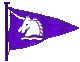 (Chevening Road, Chipstead, Sevenoaks.  Sat Nav TN13 2SDSaturday October 2nd 2021Please park trailers, in the car park and unload your Toppers, before reaching the club house, this will allow easy movement of Toppers and safety of the sailors.When three or more races have been completed, then the worst score will be discarded..SCHEDULEClub gates opens: 8:45am.Registration: 9:00am to 10:00am. Competitors briefing: 10:15am-10:30am. Please get changed and ready before the briefing if you can.Boats launched: Not before 10:30am when a safety boat is ready.  First race start: 11:00am  Each race will last approx. 45 minutes for the first boat.The organisers will aim for at least 4 races and to complete these by 17.00 at the latest. No race will start after 16.00Food available in the Club House , please pre-order lunch before going afloatPrize Giving: In Club House; time TBC following racing and return of all safety boatsPLEASE NOTE: Pre-order lunch before going afloat, we want to commence afternoon racing ASAP